Is to establish a positive relationship with parents and to foster a strong sense of unity in advocating for student success.  WHo is invited? and What to ExpectParents and all caring adults involved in your child’s life. This is an opportunity to experience your child’s daily routine as a student here at Yearling. More importantly this is the time to ask the administration questions.Feel free to give suggestions and help us improve the school. We would greatly appreciate your support and hope to see you there!We are very excited here at Yearling Middle School! Our talented young ladies and gentlemen improved in 4 out of 5 categories on the Florida State Assessment (FSA). Because of their hard work and dedication, we as leaders and teachers are so motivated to help our students overcome any challenges they face academically. Our administration and teachers want to be as transparent as possible by informing our parents on where we currently are as a school and where we plan to be by the end of the year.   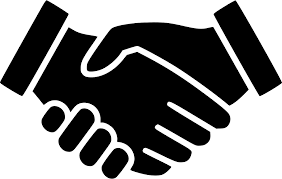 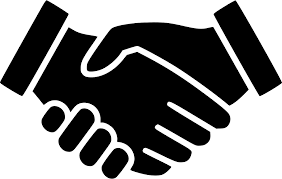 